Lesson 10 – Review Part 1(Lección 10 – Revisión parte 1)Write the word for each picture(Escribe la palabra para cada imagen)Answers on next page (respuestas en la página siguiente)I OR I am OR meYou OR You areBrotherGrandmother/GrandmaFear OR ScaredExcitedYoung OR small OR little OR happyTallFind the words in the word search.(Encuentra las palabras en la búsqueda de palabras.)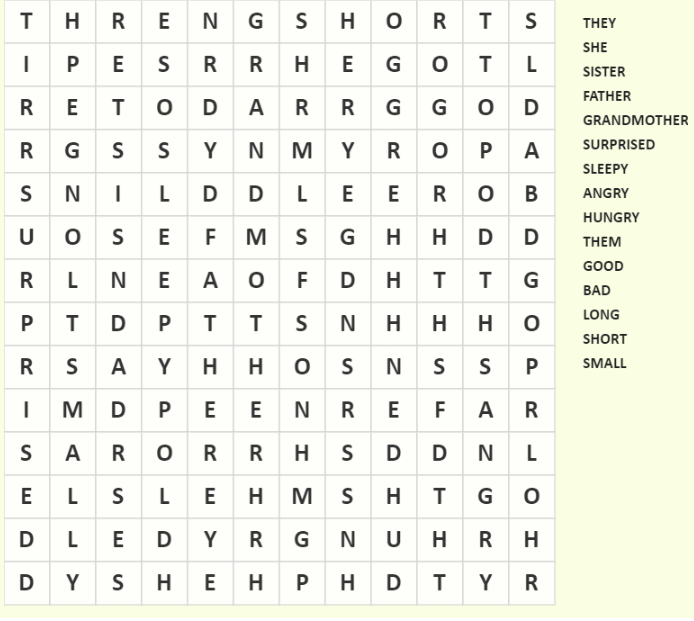 Answers on next page (respuestas en la página siguiente)Write in the words that go with the picture.  Then see what the words are in the red box.(Escribe las palabras que van con la imagen. Luego vea cuál son las palabras en el cuadro rojo.)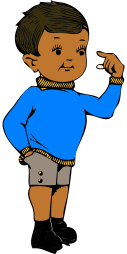                  				    __   - 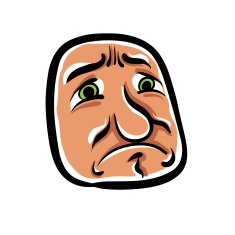                                                        -  ___  __ ___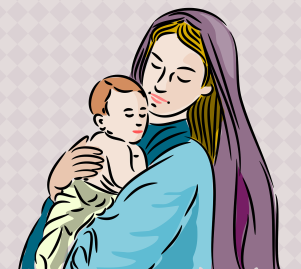                                                                   __ ___ ___ ___ ___ ___ - 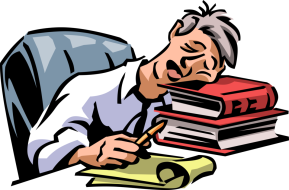                                                       -  ___  __ ___ ___ ___ ___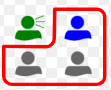                  			        ___  ___  __  ___ -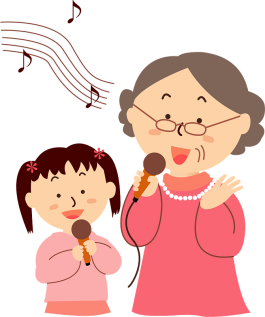 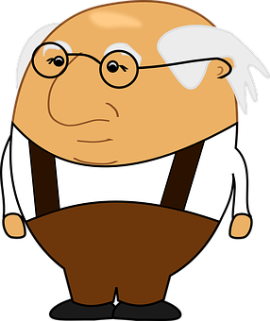                 - ___  ___  ___  ___  __  ___   __                                                           ___   __  ___  ___  ___  ___  ____ - 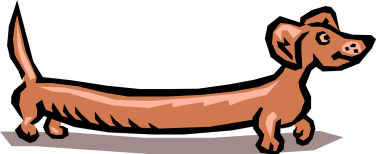                                                - ___  ___  __ ___  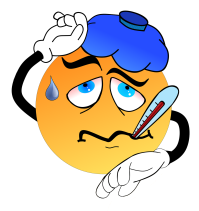                                                          ___  __ ___  ___ - 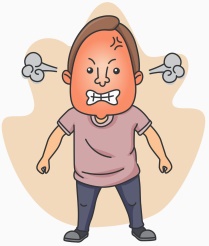                                                       -  ___  __ ___  ___  ___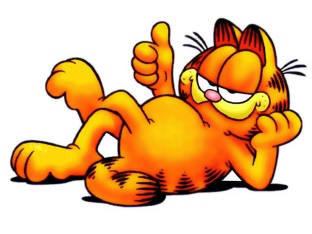                                                                   __ ___ ___ ___ - 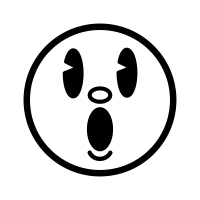         - ___  ___ ___  ___  ___  ___  ___  __  ___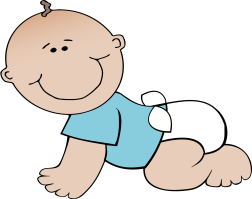                                          ___  ___  ___  __  ___ - 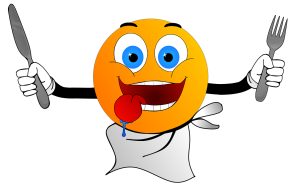                                       -  ___  ___  ___  __  ___  ___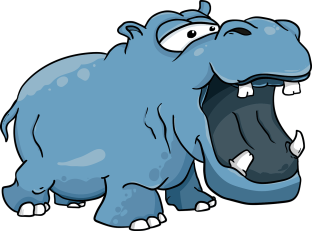                                                                  __  ___  ___  ___  ___  - 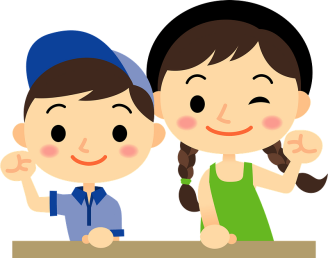 		                                  - ___  __  ___  ___  ___  ___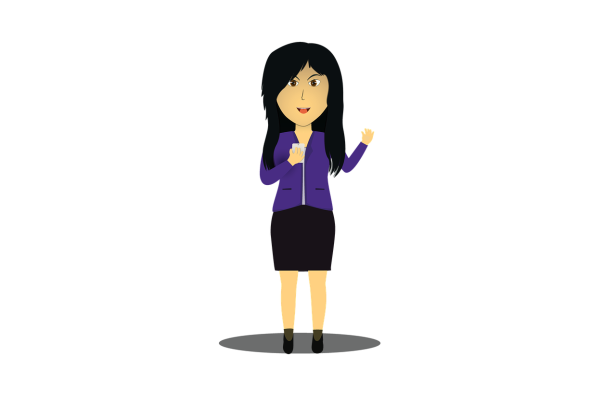 						    __  ___  ___ -   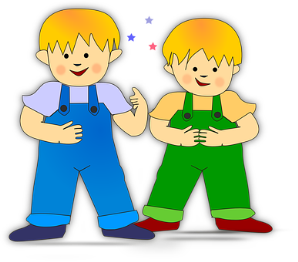 		        -   ___  ___  ___   ___  __  ___  ___                 				    I    -                                                        -  S    A   D                                                                  M   O   T   H  E  R  -                                                       -  S     L    E   E   P  Y                 			          T   H    E   Y -               -    G    R   A  N   D   M   A                                                         G    R   A  N   D   P   A -                                                - L    O    N   G                                                           S    I    C   K -                                                       -   A    N   G   R  Y                                                                     G   O  O  D  -         - S   U    R    P   R    I     S    E    D                                        Y    O    U    N   G  -                                         - H   U    N   G    R  Y                                                                   L    A   R   G  E  - 		                                  -   S    I     S    T   E   R   						     S    H    E  -   		        -   B    R   O    T     H   E    RI am learning English.(Estoy aprendiendo inglés.)Complete the crossword puzzle using the picture clues.(Completa el crucigrama usando las pistas ilustradas.)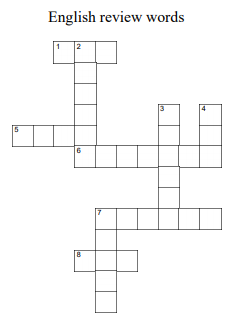 Puzzle made at puzzle-maker.comAcross (a través de):     5.        6.  		        7.  		          8.  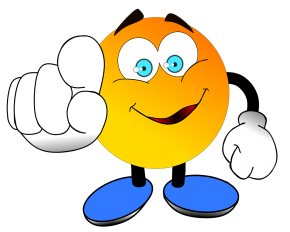 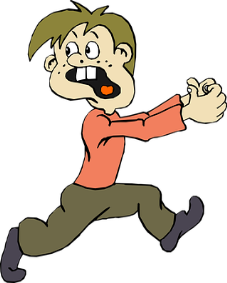 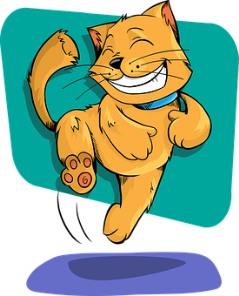 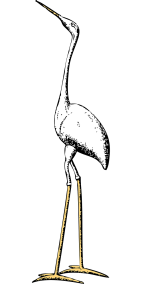 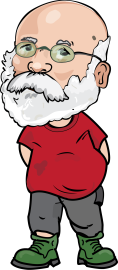 Down (abajo):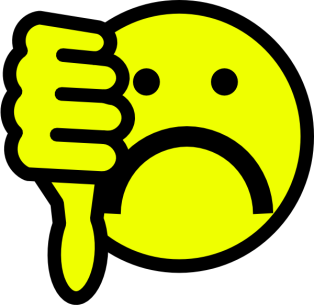 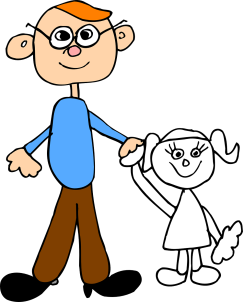 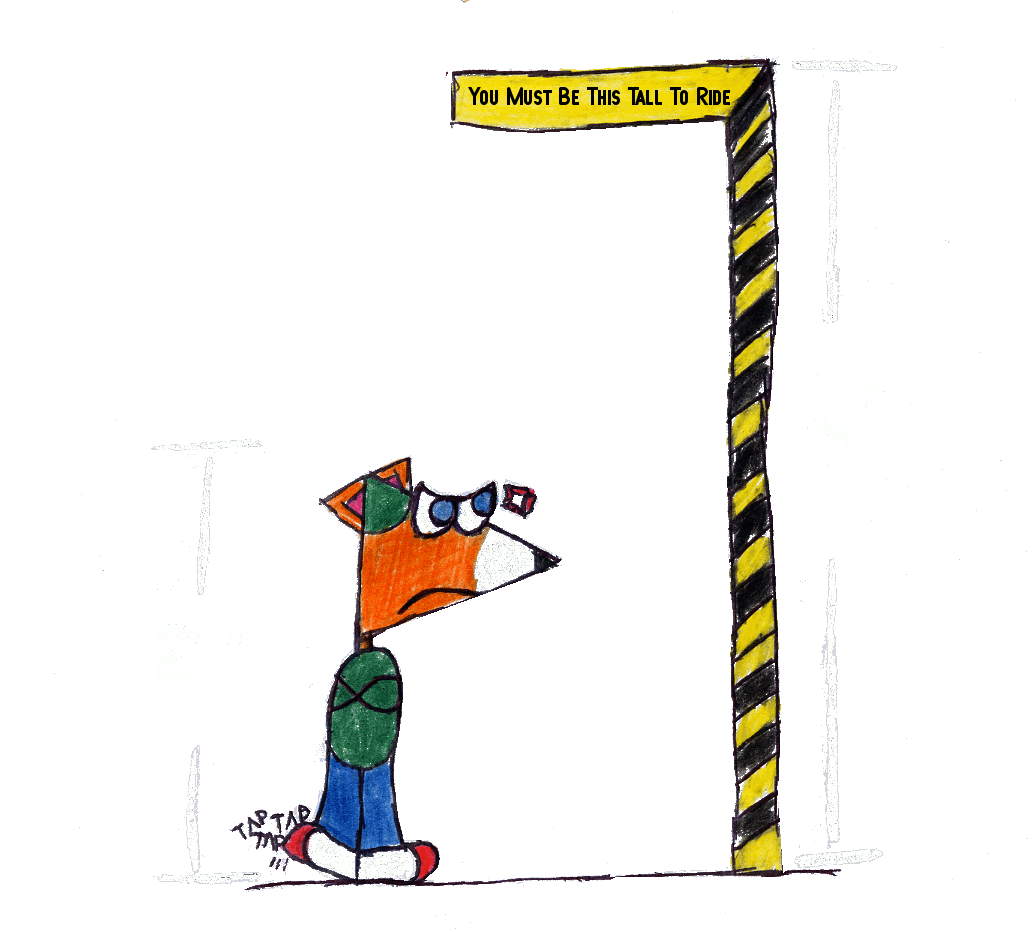     2.  				3. 			4.			           7.  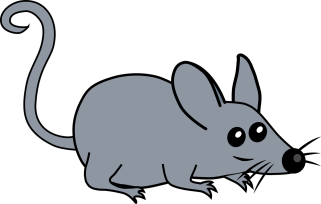 Answers on next page (respuestas en la página siguiente)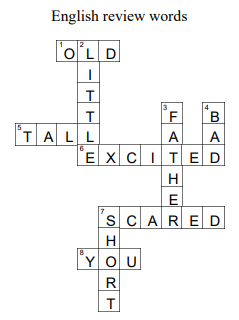 Puzzle made at puzzle-maker.comPlease consider donating to Acts 2:42 Ministries (https://www.paypal.com/fundraiser/charity/213230) to support the free English lessons.  Thank you!Considere hacer una donación a Acts 2:42 Ministries (https://www.paypal.com/fundraiser/charity/213230) para apoyar las lecciones de inglés gratuitas. ¡Gracias!How do I get to heaven?¿Cómo llego al cielo?كيف أصل إلى الجنة؟چگونه به بهشت ​​برسم؟میں جنت میں کیسے جاؤں؟Cennete nasıl gidebilirim?मैं स्वर्ग कैसे पहुँचूँ?我怎样才能上天堂？English:https://peacewithgod.net/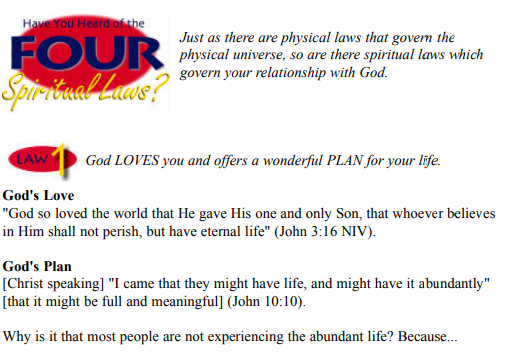 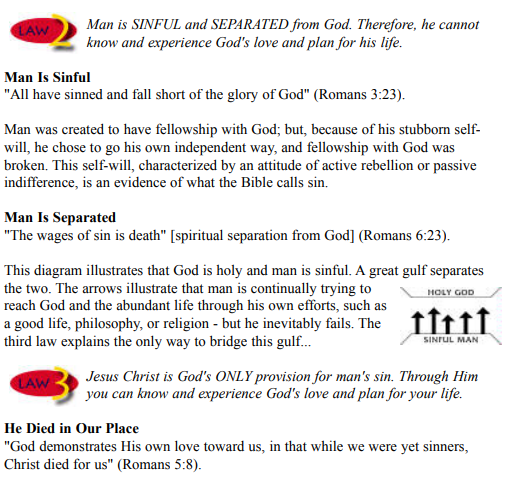 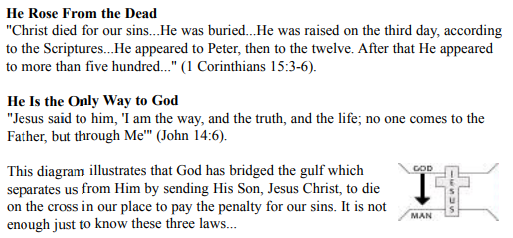 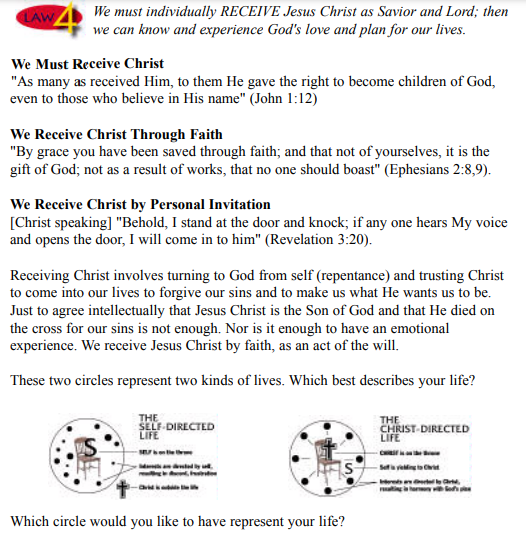 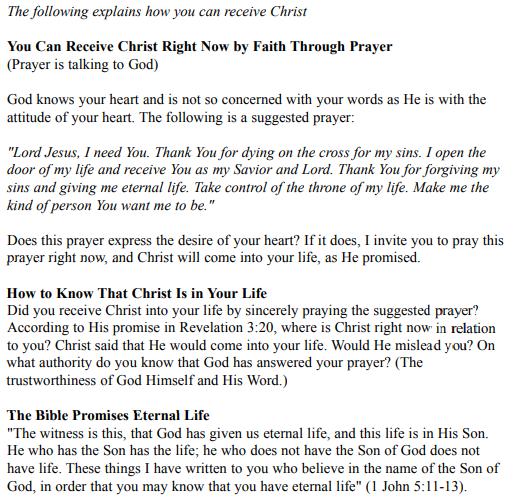 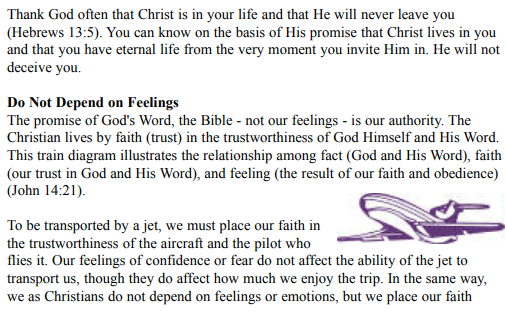 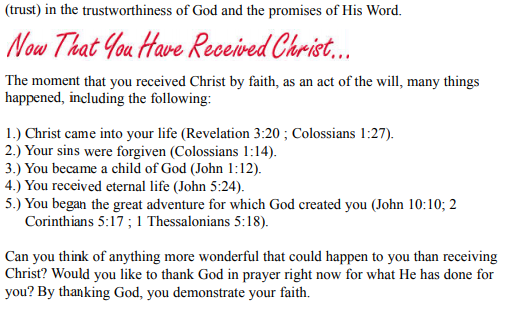 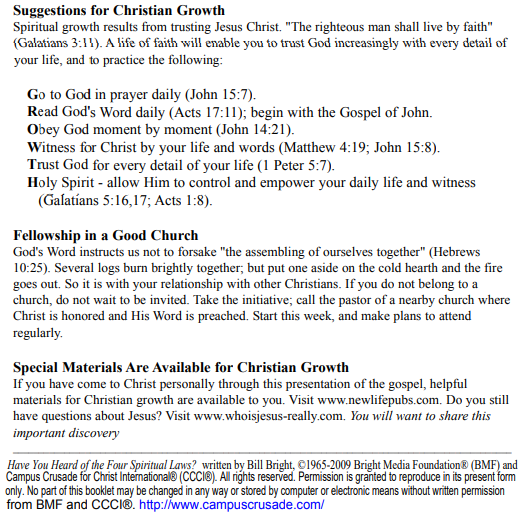 If you accepted Christ Acts 2:42 Ministries would love to know.  Or if you have anything to share about these worksheets please let us know.         nathand@242ministries.orgespañol: https://www.youtube.com/watch?v=NRUqXwqTA8w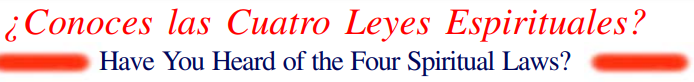 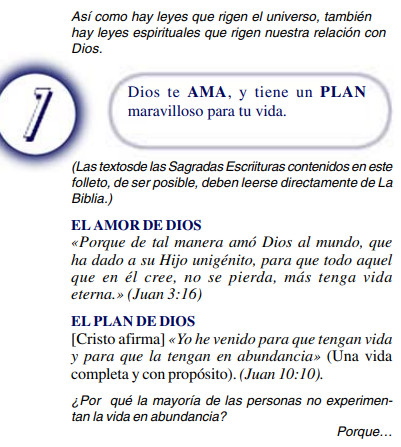 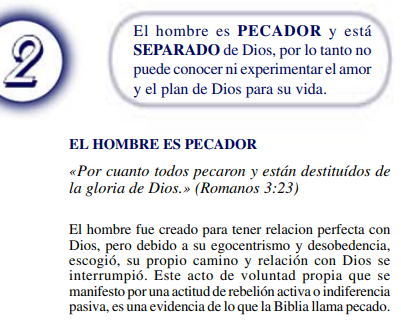 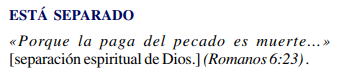 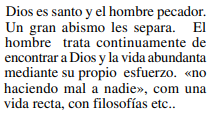 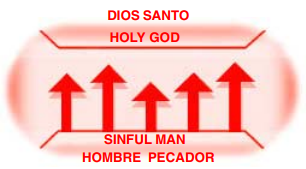 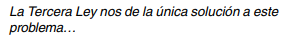 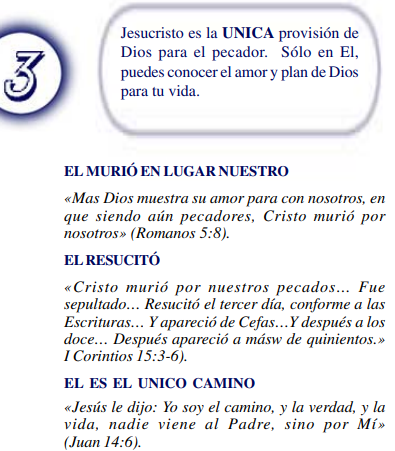 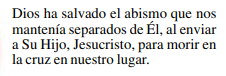 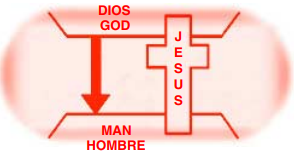 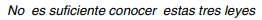 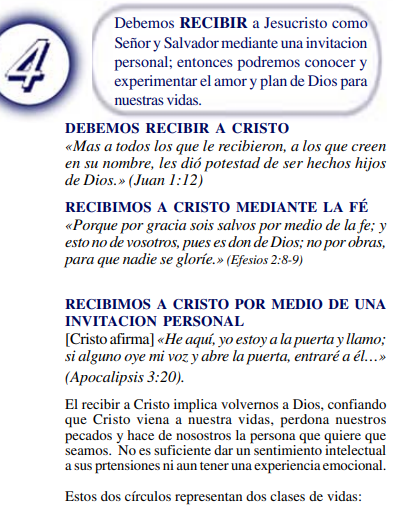 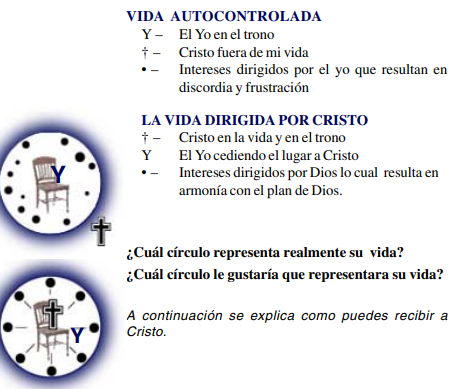 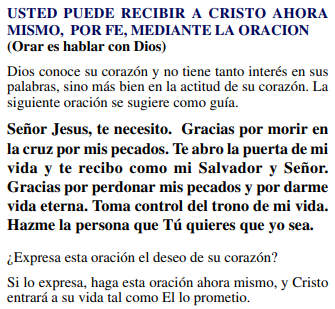 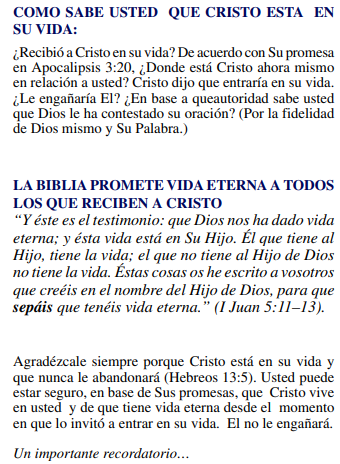 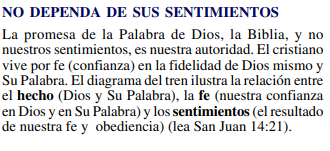 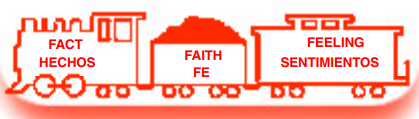 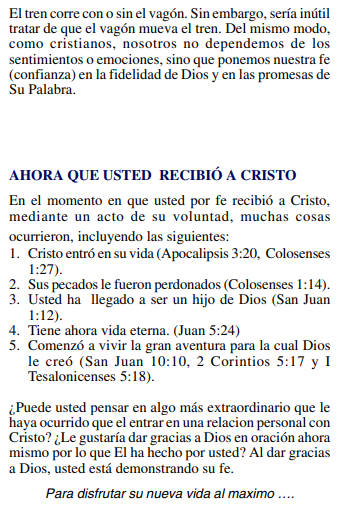 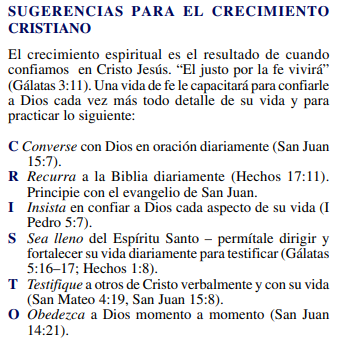 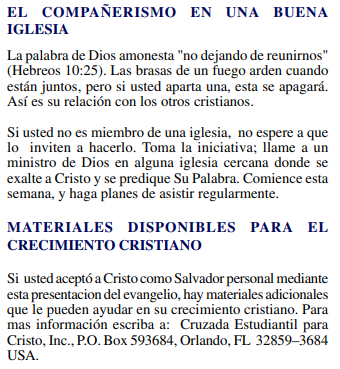 (Si aceptaste a Cristo Hechos 2:42 a Ministerios le encantaría saberlo. O si tiene algo que compartir sobre estas hojas de trabajo, háganoslo saber.)nathand@242ministries.orgعربى:https://www.youtube.com/watch?v=ePa_MElCi68https://www.youtube.com/watch?v=o0GFYMPArW0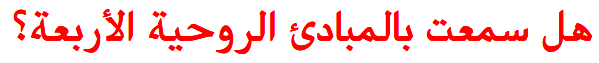 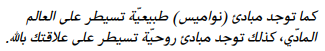 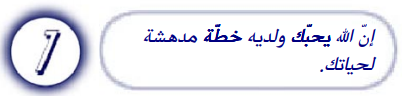 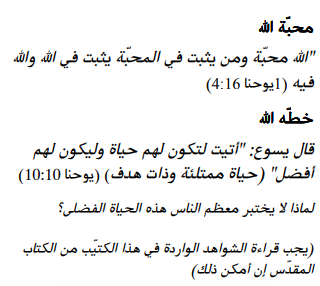 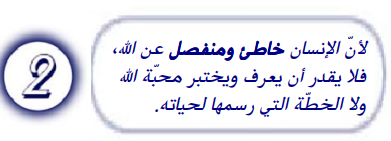 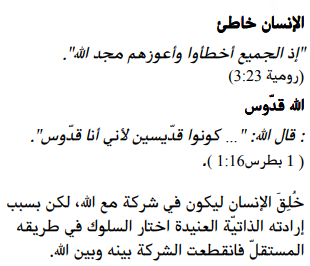 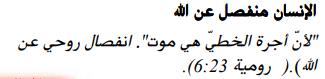 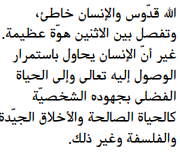 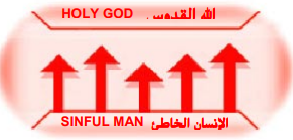 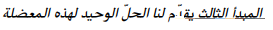 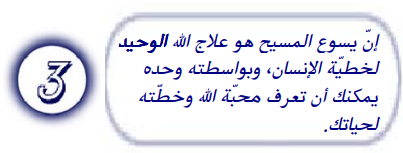 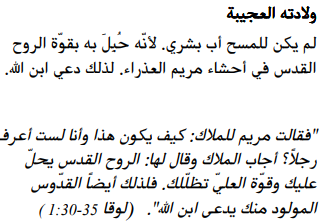 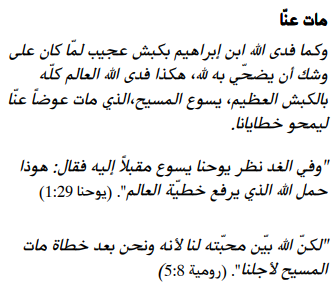 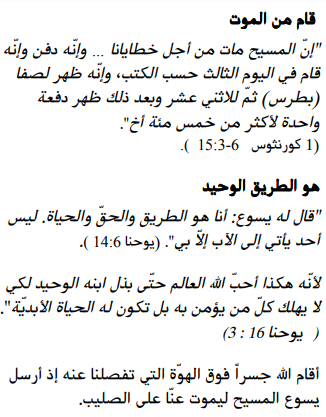 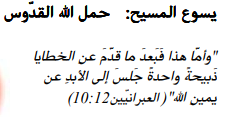 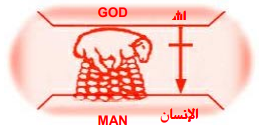 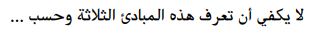 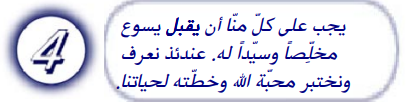 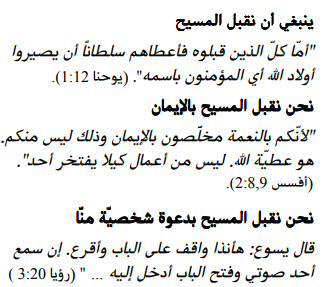 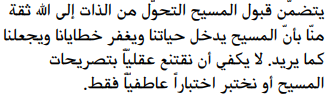 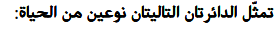 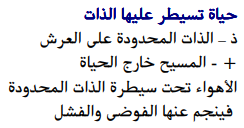 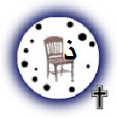 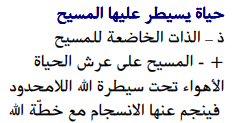 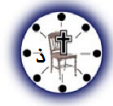 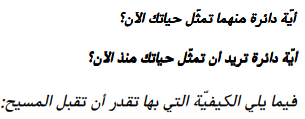 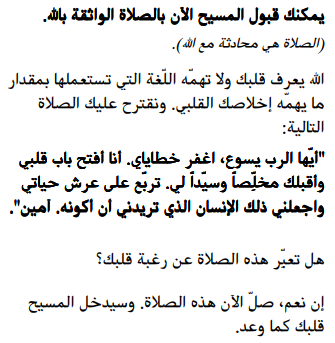 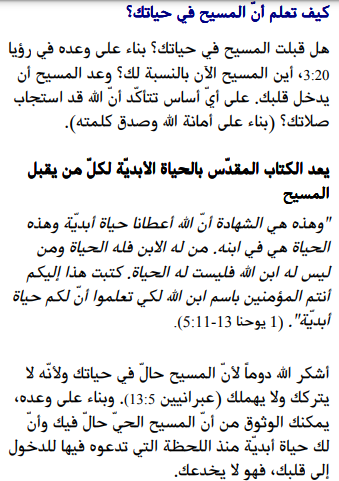 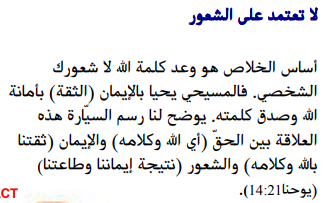 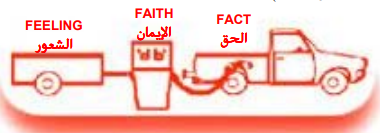 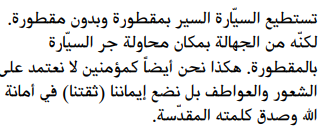 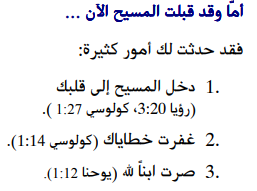 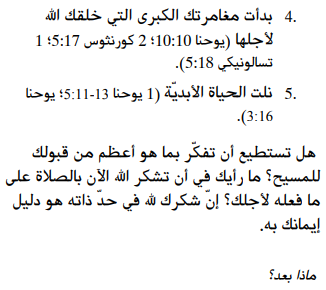 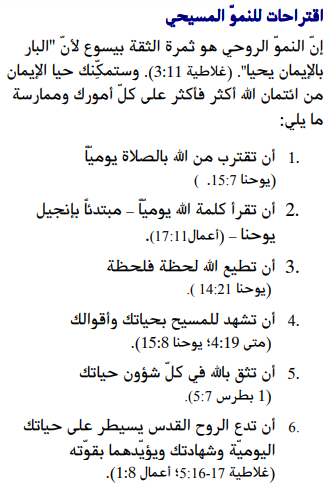 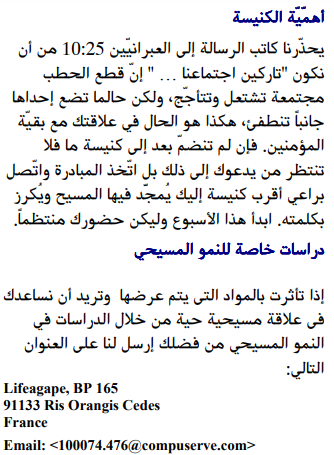 إذا قبلت المسيح فإن الخدمات تحب أن تعرف. أو إذا كان لديك أي شيء تريد مشاركته حول أوراق العمل هذه ، فيرجى إخبارنا بذلك.nathand@242ministries.orgفارسی:https://www.youtube.com/watch?v=eWLsQ0DTsq0&t=12s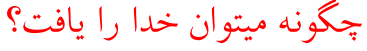 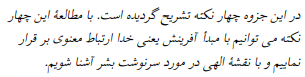 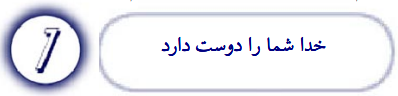 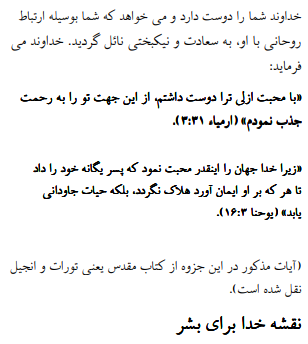 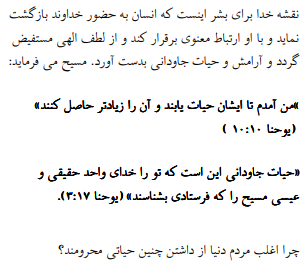 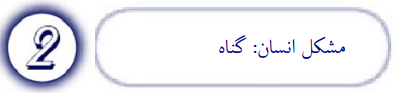 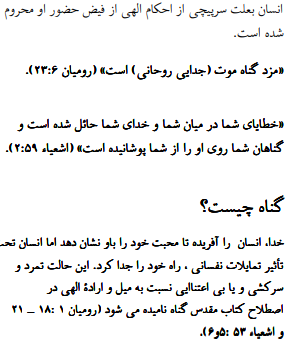 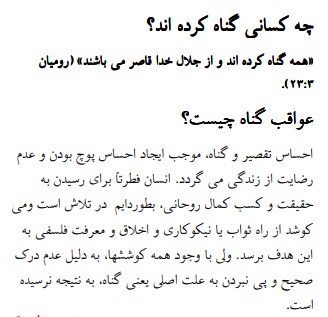 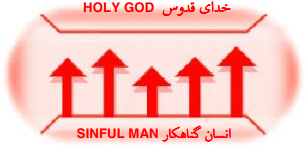 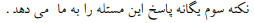 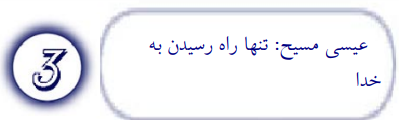 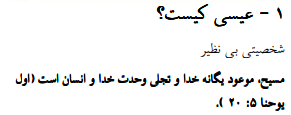 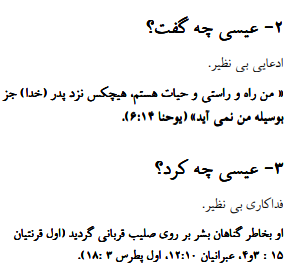 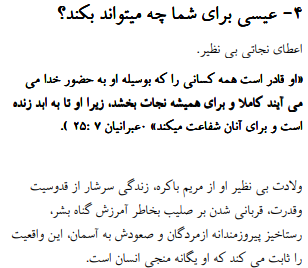 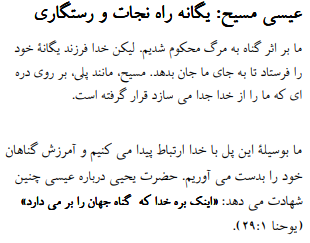 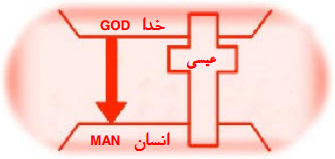 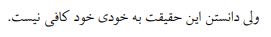 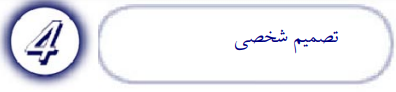 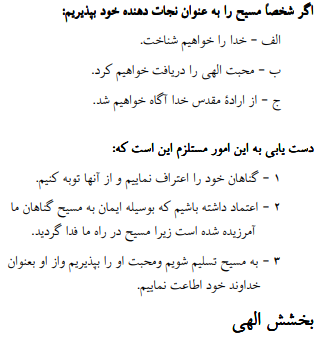 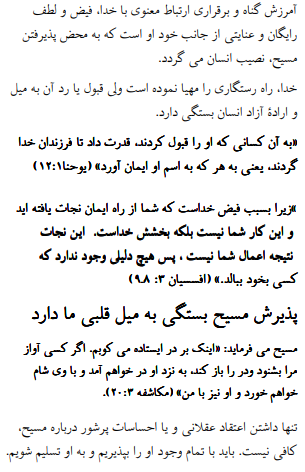 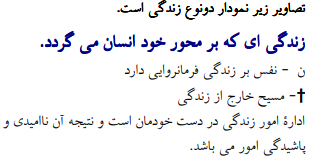 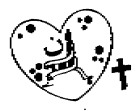 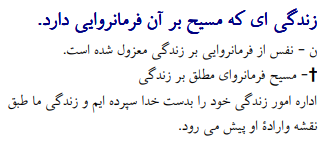 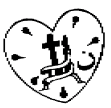 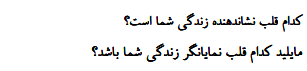 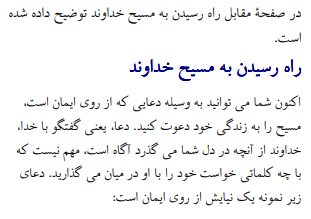 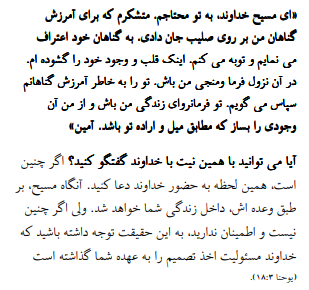 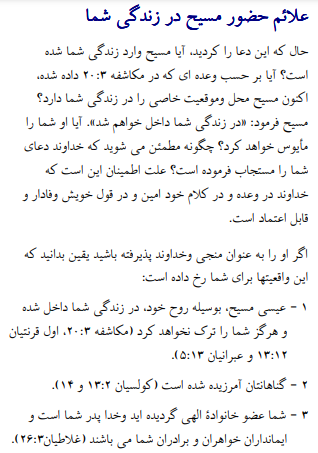 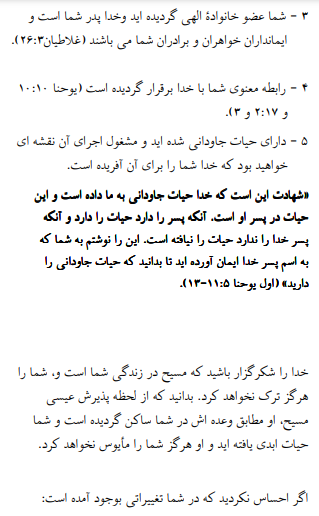 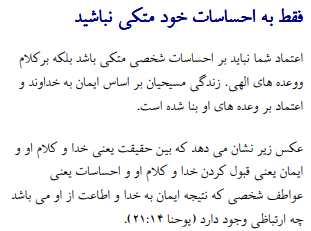 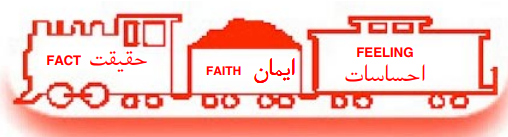 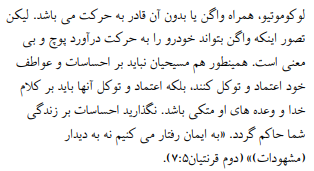 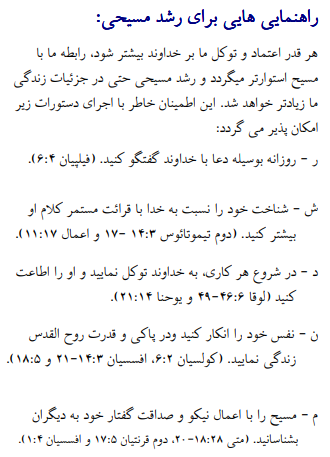 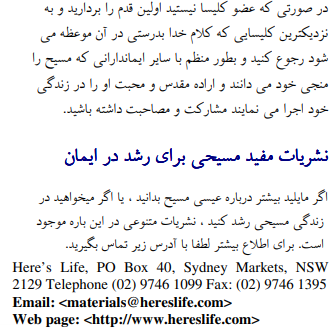 اگر مسیح را پذیرفتید اعمال رسولان 2:42 وزارتخانه ها دوست دارند بدانند. یا اگر چیزی برای به اشتراک گذاشتن در مورد این کاربرگ ها دارید ، لطفاً به ما اطلاع دهیدnathand@242ministries.orgاردو:https://www.youtube.com/watch?v=6-GclzuUbxY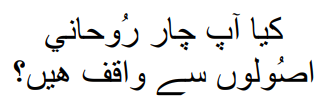 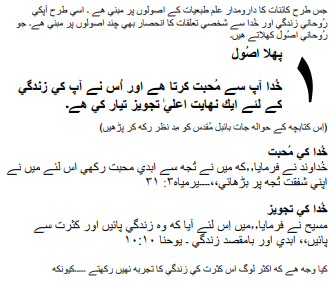 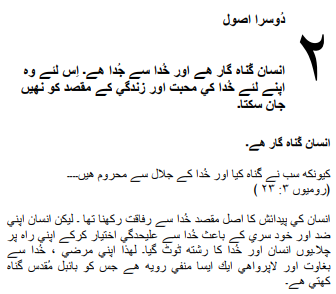 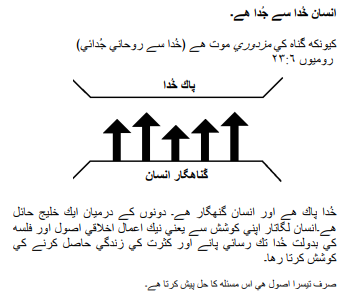 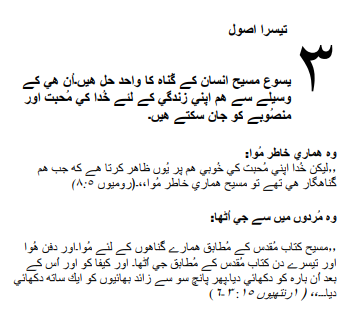 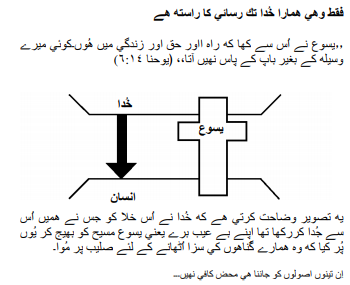 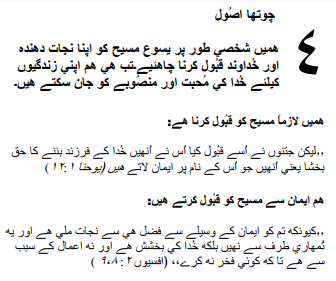 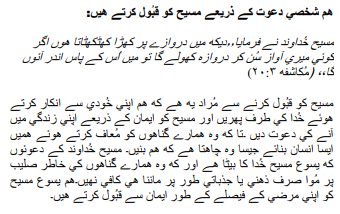 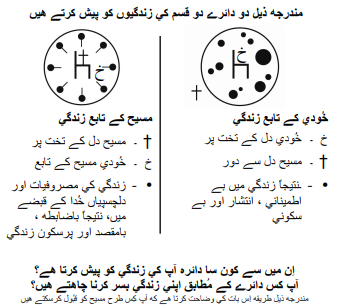 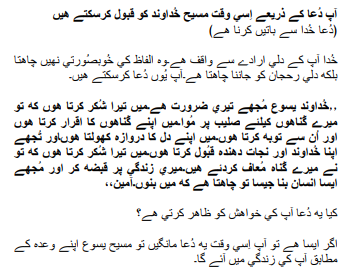 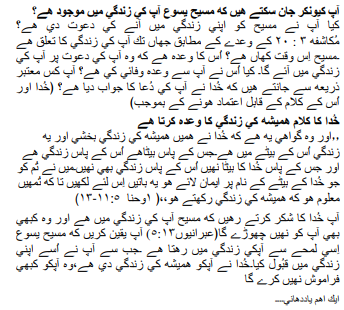 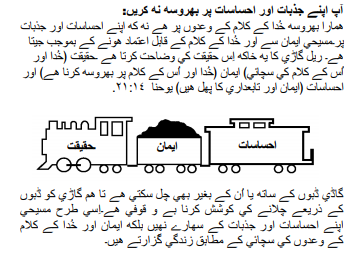 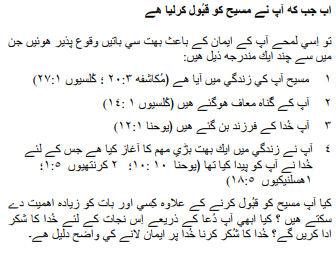 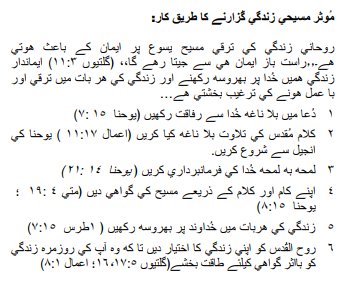 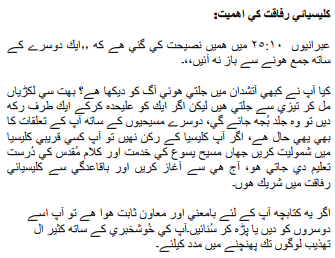 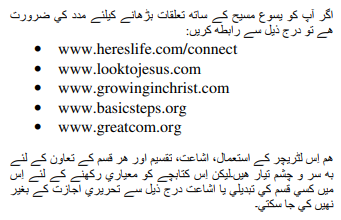 اگر آپ نے مسیح کے اعمال کو قبول کیا تو 2:42 وزارتیں جاننا پسند کریں گی۔ یا اگر آپ کے پاس ان ورک شیٹس کے بارے میں کچھ شیئر کرنا ہے تو براہ کرم ہمیں بتائیں۔nathand@242ministries.orgTürk:https://www.youtube.com/watch?v=6YwHd_PwOOQ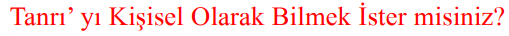 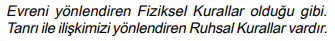 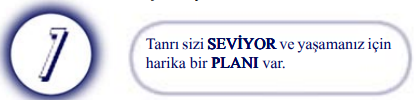 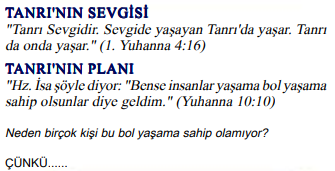 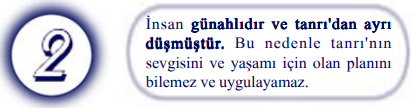 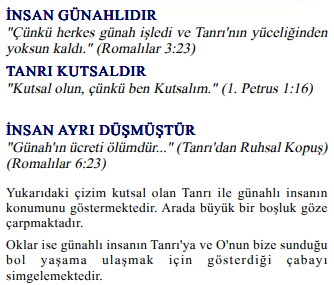 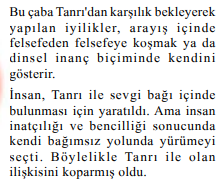 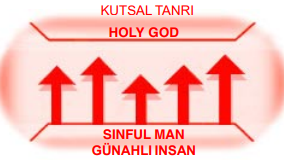 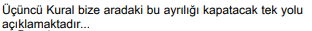 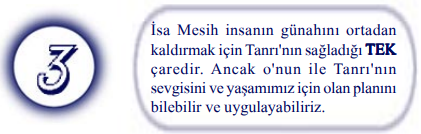 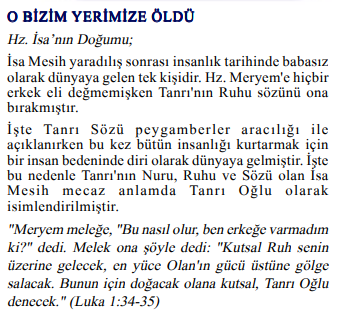 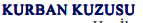 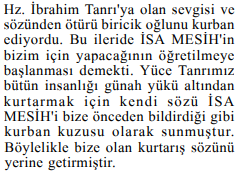 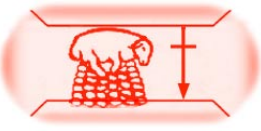 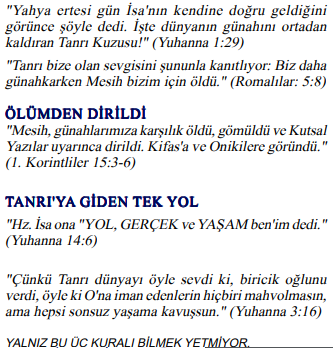 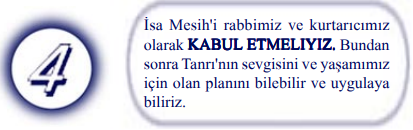 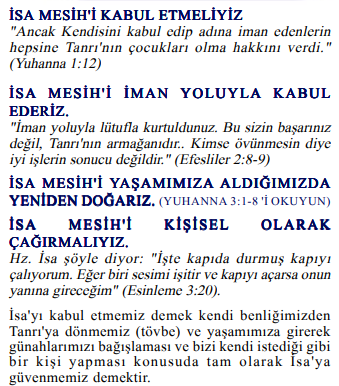 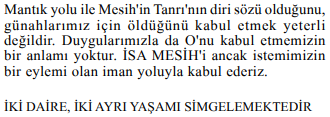 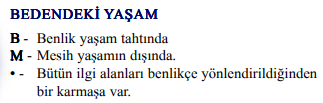 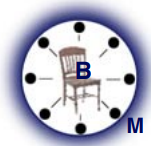 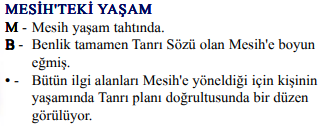 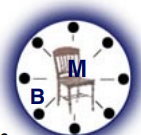 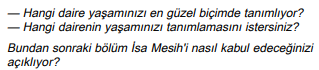 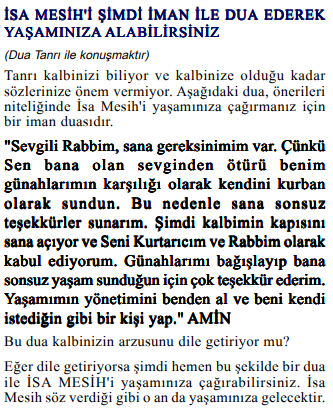 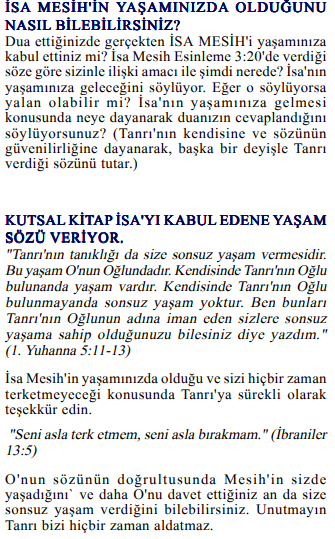 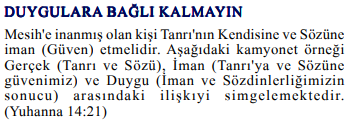 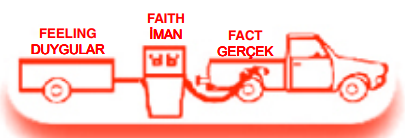 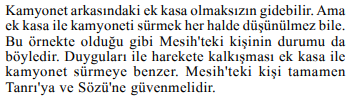 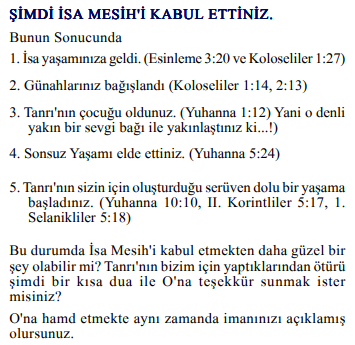 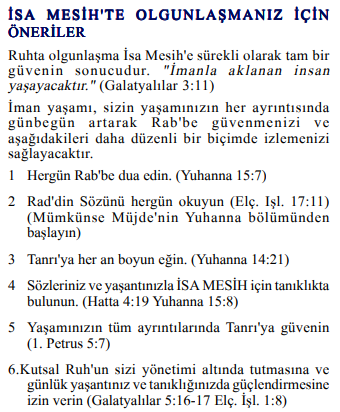 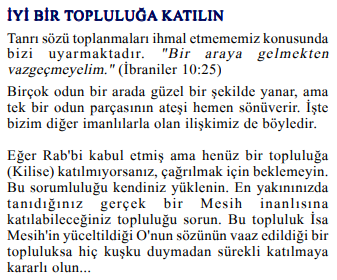 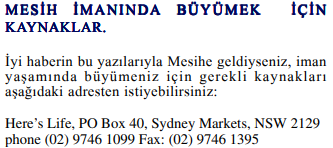 Mesih'in Elçilerinin İşleri 2:42'yi kabul ettiyseniz, Bakanlıklar bilmek ister. Veya bu çalışma sayfaları hakkında paylaşmak istediğiniz bir şey varsa lütfen bize bildirin.nathand@242ministries.orgहिंदी:https://www.youtube.com/watch?v=NR7AieVQI2Ahttps://www.youtube.com/watch?v=nmHla8doL5o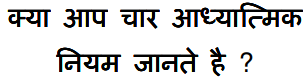 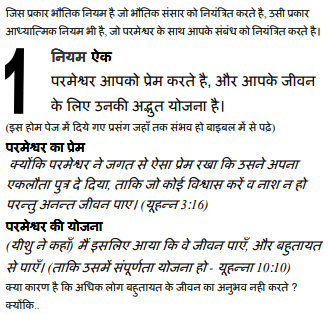 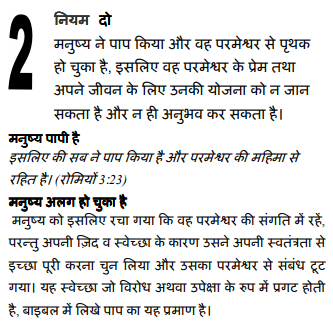 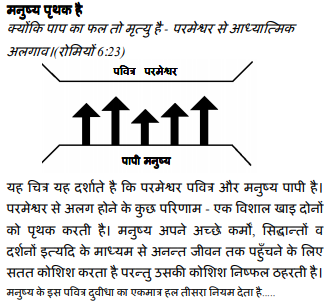 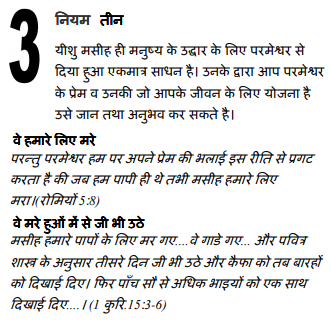 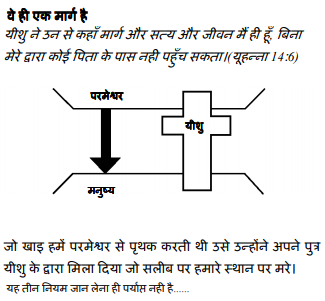 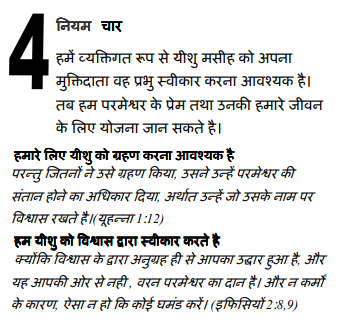 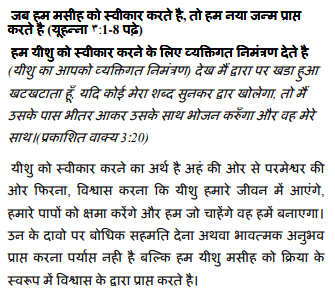 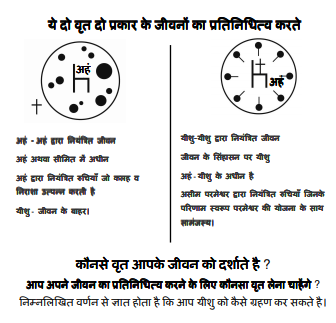 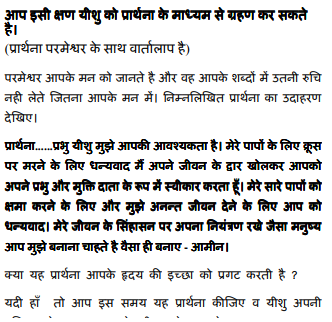 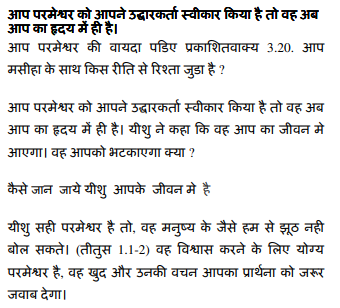 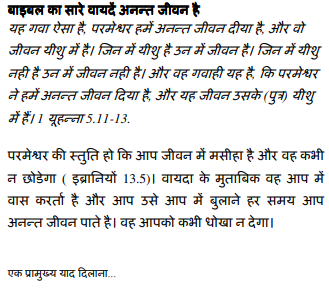 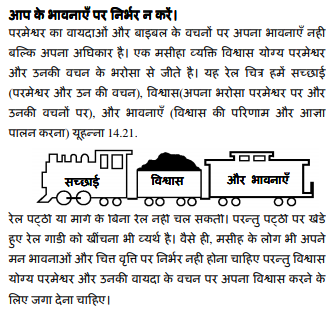 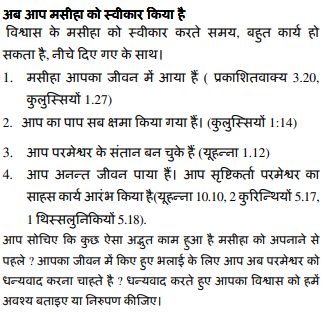 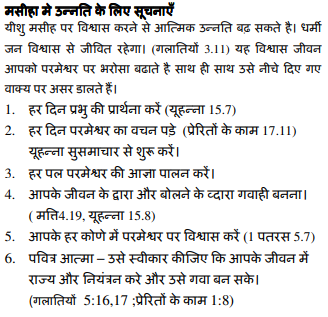 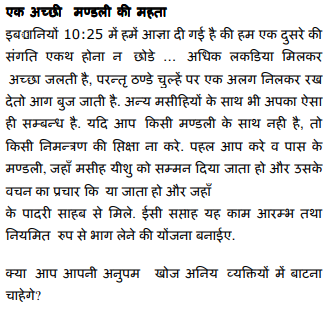 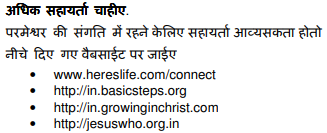 यदि आप मसीह के कामों को स्वीकार करते हैं प्रेरितों 2:42 मंत्रालयों को जानना अच्छा लगेगा। या यदि आपके पास इन कार्यपत्रकों के बारे में साझा करने के लिए कुछ है तो कृपया हमें बताएं।nathand@242ministries.org中国人:https://www.youtube.com/watch?v=ebaT4PvcUEc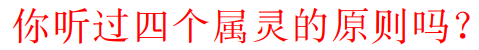 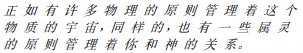 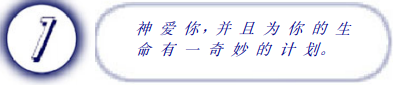 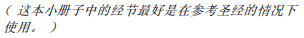 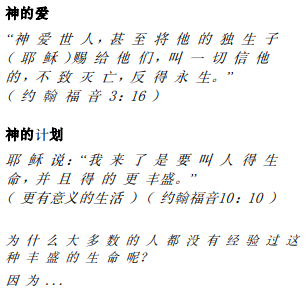 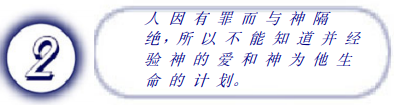 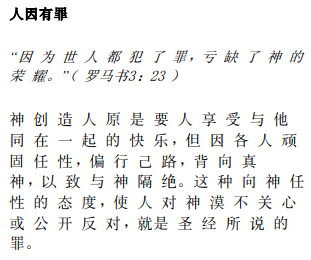 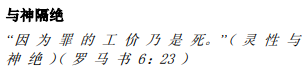 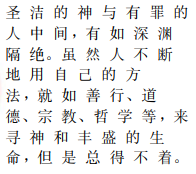 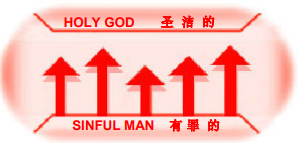 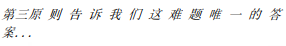 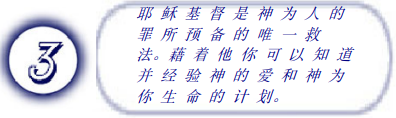 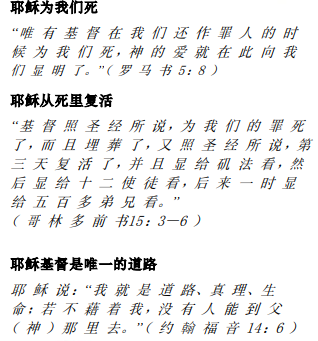 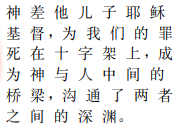 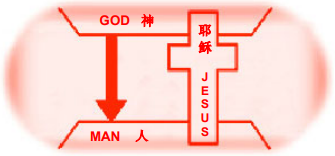 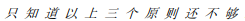 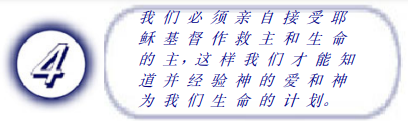 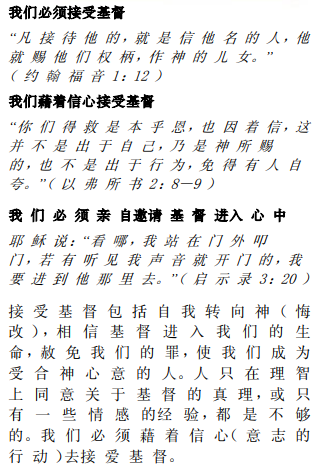 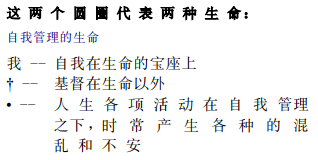 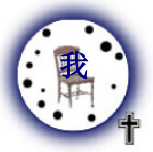 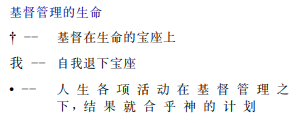 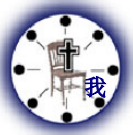 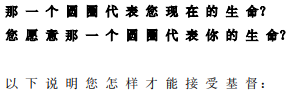 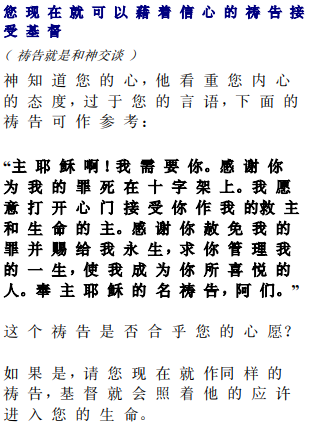 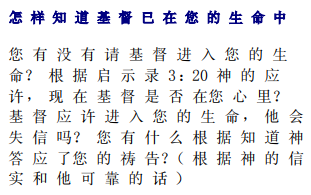 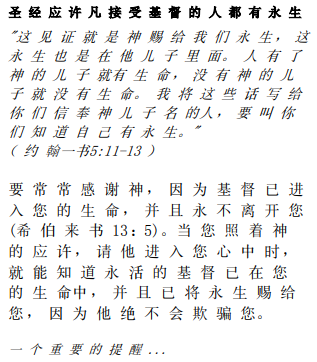 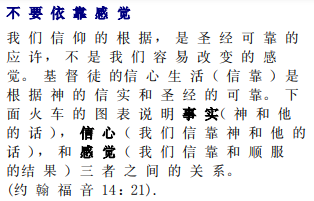 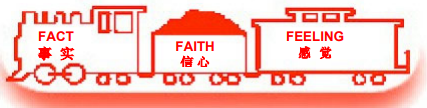 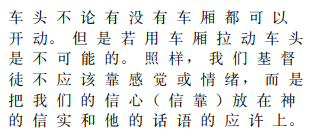 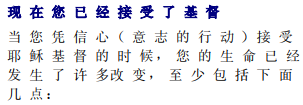 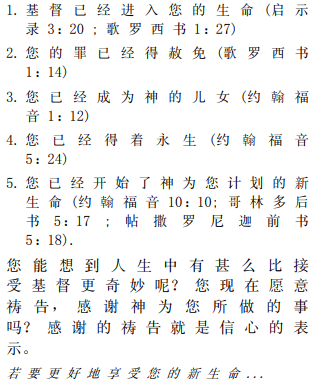 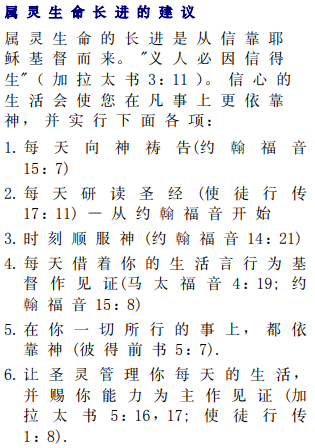 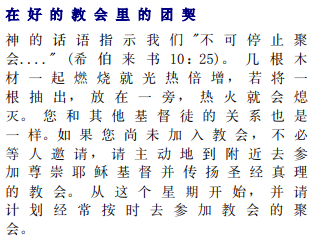 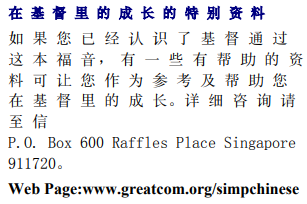 如果你接受基督使徒行传 2:42 事工很想知道。或者，如果您对这些工作表有任何要分享的内容，请告诉我们。nathand@242ministries.orgPicture (Imagen)Answer (Contesta)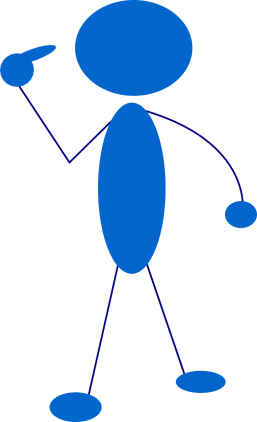           2.   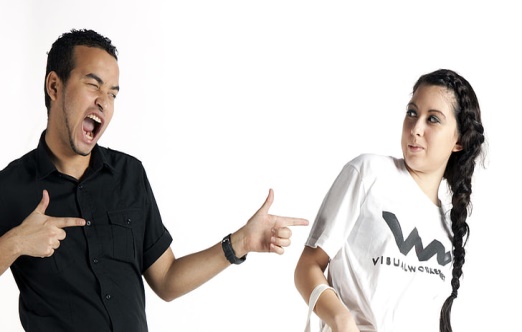           3.    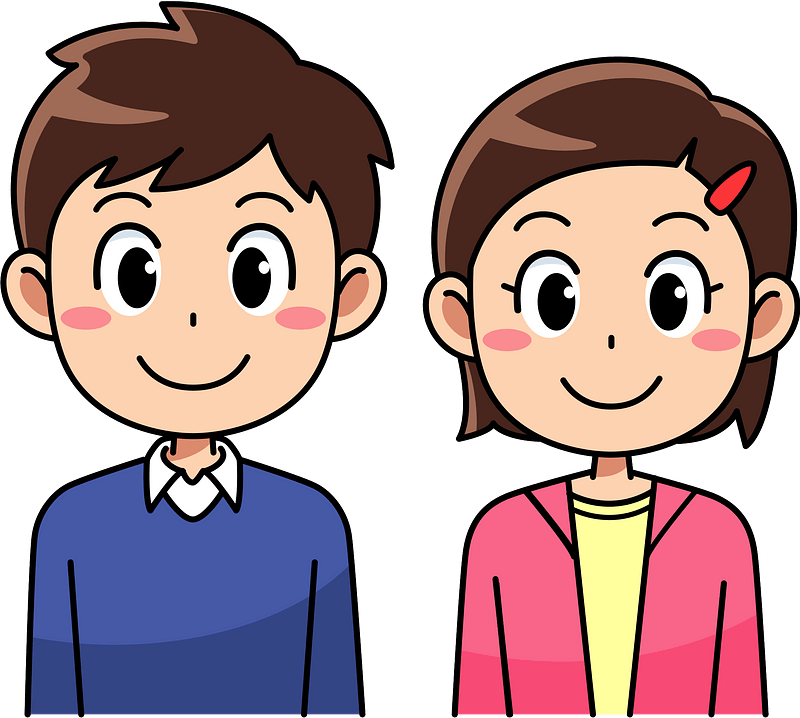 4.   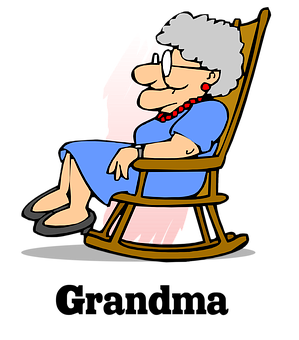 5.  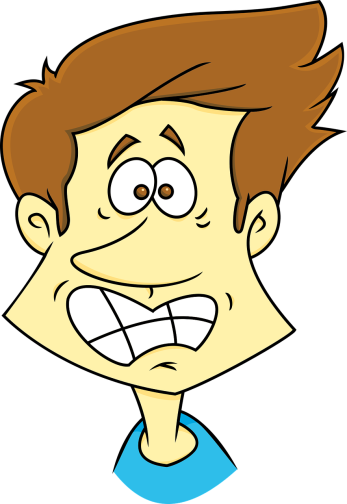                 6. 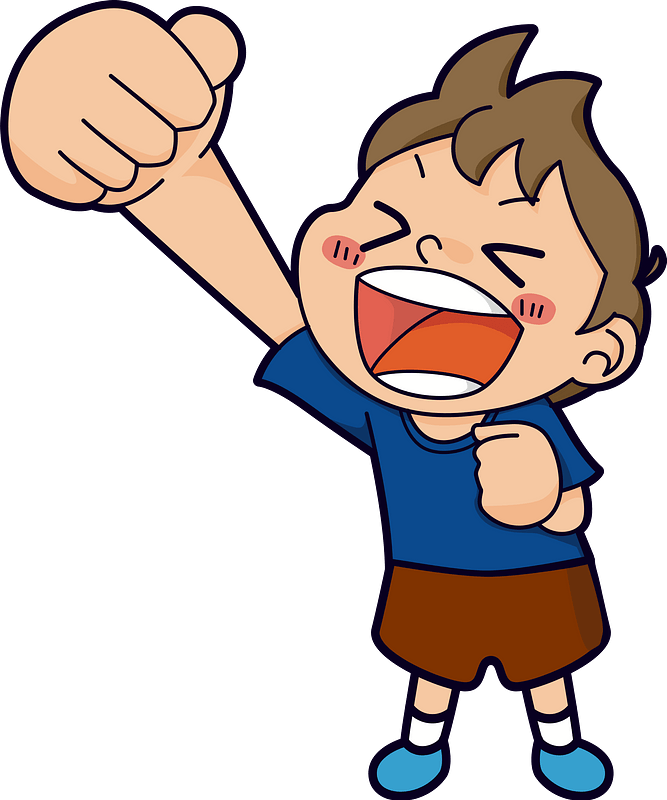                 7.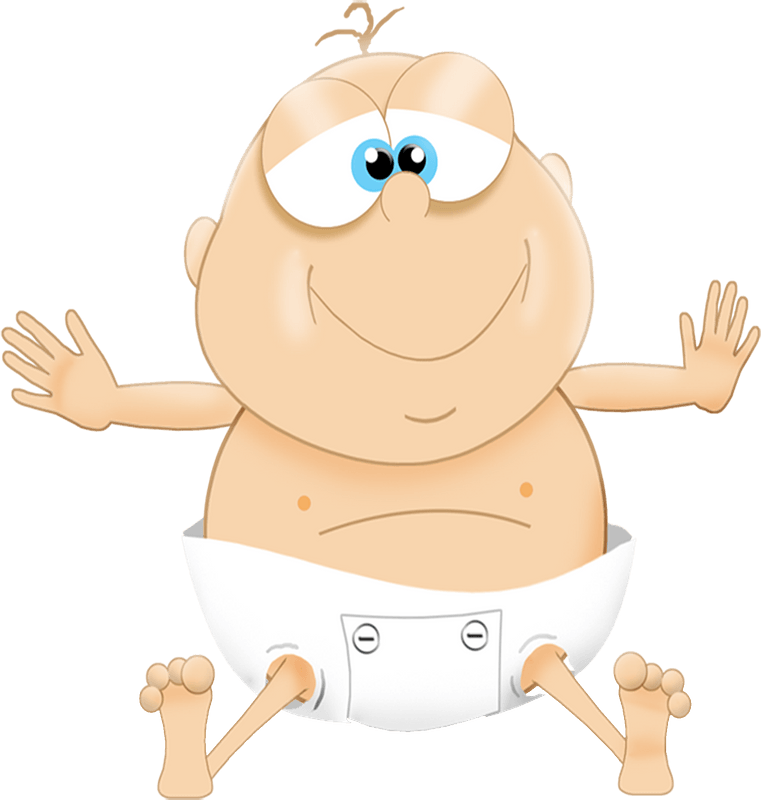        8.  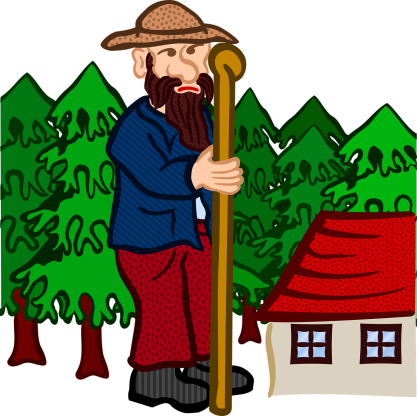 